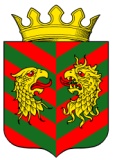 СОВЕТ ДЕПУТАТОВ  МУНИЦИПАЛЬНОГО ОБРАЗОВАНИЯ «КЯХТИНСКИЙ РАЙОН» РЕСПУБЛИКИ БУРЯТИЯР Е Ш Е Н И Е«21» декабря 2016 года                                                                                    № 8-39С г. КяхтаОб утверждении прогнозного плана приватизации муниципального имущества Администрации МО «Кяхтинский район» на 2017-2019 годы         Рассмотрев и обсудив предложение Администрации МО «Кяхтинский район», в соответствии с Федеральным законом от 21.12.2001 г. № 178-ФЗ «О приватизации государственного и муниципального имущества», со статьями 50, 51 Федерального закона от 06.10.2003 г. № 131 - ФЗ «Об общих принципах организации местного самоуправления в Российской Федерации», со ст. 51 Устава муниципального образования «Кяхтинский район», Положением о порядке управления и распоряжения муниципальным имуществом муниципального образования «Кяхтинский район», Совет депутатов муниципального образования «Кяхтинский район» Республики Бурятия  РЕШИЛ:Утвердить Прогнозный план приватизации муниципального имущества на 2017-2019 годы, согласно приложению № 1.	   Контроль за исполнением настоящего решения возложить на председателя постоянной депутатской комиссии Совета депутатов МО «Кяхтинский район» по экономике, муниципальной собственности, бюджету, налогам и сборам Совета депутатов муниципального образования «Кяхтинский район» Республики Бурятия Ануфриева Д. В.Настоящее решение вступает в силу со дня его официального обнародования. Глава МО  «Кяхтинский район»                                                           А.В. БуянтуевПриложение № 1к решению Совета депутатов МО «Кяхтинский район» от «21» декабря 2016 г. № 8-39с Перечень объектов муниципальной собственности МО «Кяхтинский район», подлежащих включению в прогнозный план приватизации на 2017-2019 годы№ п/пНаименование объектаМестонахождение объекта(адрес)Площадь(кв.м.)Свидетельство о праве собственностиСроки реализации1Проходнаяг. Кяхта,                          ул. Серова,474,403 АА №637911I-II квартал 2017 года2Административное зданиег. Кяхта,                          ул. Степана Разина,2598,8503 АА №116634III-IV квартал 2017года3Здание гаражаг. Кяхта,                          ул. Прянишникова, б/н340,103 АА №147473III-IV квартал 2017года4Нежилое помещениег. Кяхта,                          ул. Банзарова,9349,803 АА №356676I-II квартал 2017 годаИтого планируемая стоимость дохода в 2017 году (руб.)Итого планируемая стоимость дохода в 2017 году (руб.)Итого планируемая стоимость дохода в 2017 году (руб.)Итого планируемая стоимость дохода в 2017 году (руб.)Итого планируемая стоимость дохода в 2017 году (руб.)5 500 000,005Комплекс зданий СОШ №2г. Кяхта,ул. Ленина, 362178,41. 03 АА №2433872. 03 АА №2581123. 03 АА №2373304. 03 АА №2373295. 03 АА №2373276. 03 АА №237328I-II квартал 2018 года6Комплекс зданий:1. Здание учебного корпуса2. Здание гаража3. Здание кухниг. Кяхта,ул. Ленина, 631. 425,412. 221,443. 41,541. 03 АА №1473912. 03 АА №1473893. 03 АА №147422III-IV квартал 2018годаИтого планируемая стоимость дохода в 2018 году (руб.)Итого планируемая стоимость дохода в 2018 году (руб.)Итого планируемая стоимость дохода в 2018 году (руб.)Итого планируемая стоимость дохода в 2018 году (руб.)Итого планируемая стоимость дохода в 2018 году (руб.)10 200 000,007Здание конторы редакцииг. Кяхта,ул. Крупская, 3814503 АА №147399I-II квартал 2019 года8Здание автостанцииг. Кяхта,ул. Банзарова, 2415503 АА №343649III-IV квартал 2019годаИтого планируемая стоимость дохода в 2019 году (руб.)Итого планируемая стоимость дохода в 2019 году (руб.)Итого планируемая стоимость дохода в 2019 году (руб.)Итого планируемая стоимость дохода в 2019 году (руб.)Итого планируемая стоимость дохода в 2019 году (руб.)6 500 000,00